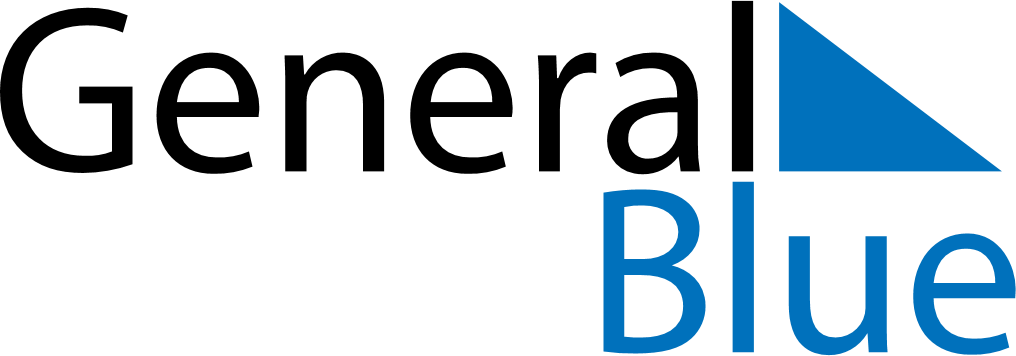 May 2024May 2024May 2024May 2024May 2024May 2024Upplands Vaesby, Stockholm, SwedenUpplands Vaesby, Stockholm, SwedenUpplands Vaesby, Stockholm, SwedenUpplands Vaesby, Stockholm, SwedenUpplands Vaesby, Stockholm, SwedenUpplands Vaesby, Stockholm, SwedenSunday Monday Tuesday Wednesday Thursday Friday Saturday 1 2 3 4 Sunrise: 4:48 AM Sunset: 8:42 PM Daylight: 15 hours and 54 minutes. Sunrise: 4:45 AM Sunset: 8:45 PM Daylight: 15 hours and 59 minutes. Sunrise: 4:42 AM Sunset: 8:47 PM Daylight: 16 hours and 4 minutes. Sunrise: 4:40 AM Sunset: 8:50 PM Daylight: 16 hours and 9 minutes. 5 6 7 8 9 10 11 Sunrise: 4:37 AM Sunset: 8:52 PM Daylight: 16 hours and 14 minutes. Sunrise: 4:35 AM Sunset: 8:54 PM Daylight: 16 hours and 19 minutes. Sunrise: 4:32 AM Sunset: 8:57 PM Daylight: 16 hours and 24 minutes. Sunrise: 4:30 AM Sunset: 8:59 PM Daylight: 16 hours and 29 minutes. Sunrise: 4:27 AM Sunset: 9:02 PM Daylight: 16 hours and 34 minutes. Sunrise: 4:25 AM Sunset: 9:04 PM Daylight: 16 hours and 39 minutes. Sunrise: 4:22 AM Sunset: 9:06 PM Daylight: 16 hours and 43 minutes. 12 13 14 15 16 17 18 Sunrise: 4:20 AM Sunset: 9:09 PM Daylight: 16 hours and 48 minutes. Sunrise: 4:18 AM Sunset: 9:11 PM Daylight: 16 hours and 53 minutes. Sunrise: 4:15 AM Sunset: 9:13 PM Daylight: 16 hours and 57 minutes. Sunrise: 4:13 AM Sunset: 9:15 PM Daylight: 17 hours and 2 minutes. Sunrise: 4:11 AM Sunset: 9:18 PM Daylight: 17 hours and 7 minutes. Sunrise: 4:09 AM Sunset: 9:20 PM Daylight: 17 hours and 11 minutes. Sunrise: 4:06 AM Sunset: 9:22 PM Daylight: 17 hours and 15 minutes. 19 20 21 22 23 24 25 Sunrise: 4:04 AM Sunset: 9:24 PM Daylight: 17 hours and 20 minutes. Sunrise: 4:02 AM Sunset: 9:27 PM Daylight: 17 hours and 24 minutes. Sunrise: 4:00 AM Sunset: 9:29 PM Daylight: 17 hours and 28 minutes. Sunrise: 3:58 AM Sunset: 9:31 PM Daylight: 17 hours and 32 minutes. Sunrise: 3:56 AM Sunset: 9:33 PM Daylight: 17 hours and 36 minutes. Sunrise: 3:54 AM Sunset: 9:35 PM Daylight: 17 hours and 40 minutes. Sunrise: 3:53 AM Sunset: 9:37 PM Daylight: 17 hours and 44 minutes. 26 27 28 29 30 31 Sunrise: 3:51 AM Sunset: 9:39 PM Daylight: 17 hours and 48 minutes. Sunrise: 3:49 AM Sunset: 9:41 PM Daylight: 17 hours and 51 minutes. Sunrise: 3:47 AM Sunset: 9:43 PM Daylight: 17 hours and 55 minutes. Sunrise: 3:46 AM Sunset: 9:45 PM Daylight: 17 hours and 59 minutes. Sunrise: 3:44 AM Sunset: 9:47 PM Daylight: 18 hours and 2 minutes. Sunrise: 3:43 AM Sunset: 9:48 PM Daylight: 18 hours and 5 minutes. 